PřihláškaPřihláškaPřihláškaPřihláškaPřihláškaPřihláškado jednoletého denního jazykového (pomaturitního) studiado jednoletého denního jazykového (pomaturitního) studiado jednoletého denního jazykového (pomaturitního) studia   jazyk anglický       jazyk anglický       jazyk anglický    Jazyková školaATHENAJazyková školaATHENAJazyková školaATHENA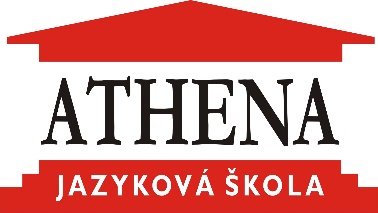 Oskol 433, 767 01 KroměřížOskol 433, 767 01 Kroměříž 774 408 416athena@athena.czathena@athena.czwww.athena.czpříjmení a jméno Uchazečepříjmení a jméno Uchazečekontaktní adresa  ulice:                                                                                                číslo:      obec:                                                                                                PSČ:            kontaktní adresa  ulice:                                                                                                číslo:      obec:                                                                                                PSČ:            kontaktní adresa  ulice:                                                                                                číslo:      obec:                                                                                                PSČ:            kontaktní adresa  ulice:                                                                                                číslo:      obec:                                                                                                PSČ:            kontaktní adresa  ulice:                                                                                                číslo:      obec:                                                                                                PSČ:            kontaktní adresa  ulice:                                                                                                číslo:      obec:                                                                                                PSČ:            datum narozenírodné číslorodné číslomísto narozeníokresokresmobile-maile-mailčíslo OPstátní občanstvístátní občanstvíprvní maturitní zkouška složena ve školním roceprvní maturitní zkouška složena ve školním roceprvní maturitní zkouška složena ve školním rocenázev střední školyadresa střední školydatumpodpis